   REPUBLIKA HRVATSKA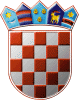  VARAŽDINSKA ŽUPANIJA      OPĆINA SVETI ILIJA         OPĆINSKO VIJEĆEKLASA: 363-01/16-03/01URBROJ: 2186/08-16-01Sveti Ilija, 14.10. 2016.Na temelju članka 30. Statuta Općine Sveti Ilija („Službeni vjesnik Varaždinske županije“ broj 25/13, 48/13) i članka 20. Poslovnika Općinskog vijeća Općine Sveti Ilija („Službeni vjesnik Varaždinske županije“ broj 25/13 i 48/13)  Općinsko vijeće Općine Sveti Ilija na 18. sjednici održanoj 14.10.2016.,  donijelo jeO D L U K UO SKLAPANJU SPORAZUMA O SUFINANCIRANJU PROJEKTA „SUSTAV ODVODNJE I PROČIŠĆAVANJA OTPADNIH VODA AGLOMERACIJE VARAŽDIN“						Članak 1.Odobrava se sklapanje Sporazuma o sufinanciranju projekta „Sustav odvodnje i pročišćavanja otpadnih voda aglomeracije Varaždin“ (u daljnjem tekstu: Sporazum).Sporazum se sklapa s Gradom Varaždinom, Općinom Beretinec, Općinom Cestica, Općinom Gornji Kneginec, Općinom Maruševec, Općinom Petrijanec, Općinom Sračinec, Općinom Trnovec Bartolovečki, Općinom Vidovec, Općinom Vinica i društvom Varkom d.d. Varaždin.						Članak 2.Ukupna vrijednost projekta prema Studiji izvedivosti iznosi 696.669.058 kuna bez PDV-a.Predvidivi iznos sufinanciranja Općine Sveti Ilija iznosi 1.545.912 kuna bez PDV-a.						Članak 3.Prijedlog Sporazuma sastavni je dio ove Odluke. 						Članak 4.Zadužuju se Jedinstveni upravni odjel da se navedena obveza Općine Sveti Ilija planira u Financijskom planu Općine Sveti Ilija za razdoblje od 2017. do 2022. godine. 						Članak 5.Ova Odluka stupa na snagu danom donošenja, a objaviti će se u "Službenom vjesniku Varaždinske županije". 								Predsjednik Općinskog vijeća							              Zdravko Ostroški, dipl. ing.